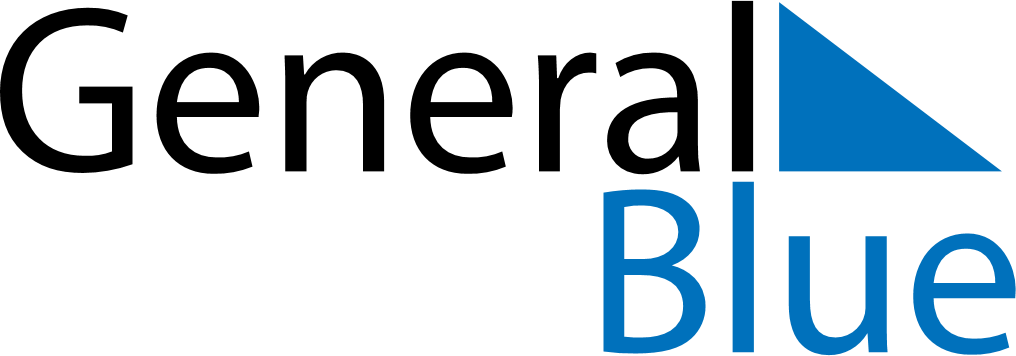 February 2023February 2023February 2023February 2023February 2023February 2023ArubaArubaArubaArubaArubaArubaSundayMondayTuesdayWednesdayThursdayFridaySaturday12345678910111213141516171819202122232425Shrove Monday262728NOTES